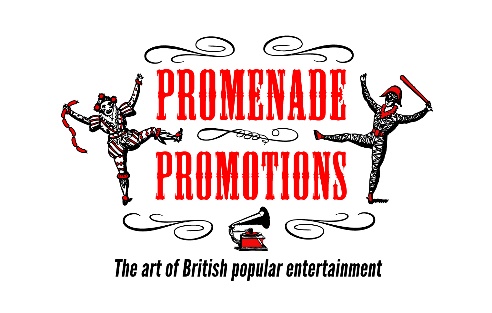 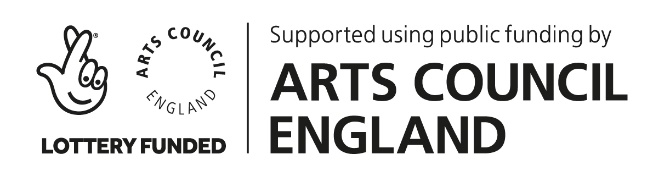 APPLICATION FOR OUTDOOR ARTS TRAINING SCHEMEIf you have any problems completing this form, or if you have any questions, please contact Ruth by email on admin@prom-prom.com This final section is optional. You can choose to answer all, some, or none of the questions.If you do answer any of these questions, the information will be removed from the application form before it is read by the shortlisting panel.We use it to monitor how we are doing in our aims to work with a diverse range of people.Thank you for taking the time to complete this form and to apply for the Outdoor Arts Training Scheme.Please send your completed form to admin@prom-prom.com by 9am on Friday 28 May 2021NameDate of BirthYou must be aged 18 - 25 to apply You must be aged 18 - 25 to apply Email AddressPhone NumberAddressPostcodeYou must live, work or attend college / university in Devon to apply You must live, work or attend college / university in Devon to apply Name of school / college / university where you are currently studying OR Place of workCourse / Subject (eg: BTEC Performing Arts, BA Drama, A-Level Theatre Studies)You only need to tell us about Performing Arts related courses / subjectsYou only need to tell us about Performing Arts related courses / subjectsDo you have any access needs that you would like us to be aware of?Please tell us why you are applying for this scheme.You might want to think about:What interests you about street performance / outdoor arts?What are you hoping to learn from the scheme?Do you have an example of a time you showed commitment to a project?What do you think your strengths are as a performer?Please keep your answer to max two pages.I identify my gender asI identify my ethnicity asI would describe my socio-economic or class background asDo you consider yourself to be disabled?This might include a sensory, mobility or learning impairment; a long-term health condition (including mental health conditions) or being neurodiverse.This might include a sensory, mobility or learning impairment; a long-term health condition (including mental health conditions) or being neurodiverse.If you would like to specify, please do.If you would like to specify, please do.If you would like to specify, please do.If you would like to specify, please do.